в регистр 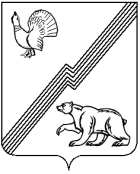 АДМИНИСТРАЦИЯ ГОРОДА ЮГОРСКАХанты-Мансийского автономного округа – ЮгрыПОСТАНОВЛЕНИЕот___________                                                                                                              № _______                                                                        О внесении изменений в постановление администрации города Югорска  от 30.01.2013 № 250 В соответствии с пунктом 25 части 1 статьи 16 Федерального закона от 06.10.2003    № 131-ФЗ «Об общих принципах организации местного самоуправления в Российской Федерации», на основании заключения о результатах проведения публичных слушаний:Внести в приложение к постановлению администрации города Югорска от 30.01.2013 № 250 «Об утверждении норм и правил  по благоустройству территории города Югорска» следующие изменения:Пункт 2.1 статьи 2 после абзаца «Бордюрный пандус - сооружение, обеспечивающее съезд с пешеходного пути на проезжую часть через сниженный или утопленный в покрытие бордюрный камень.» дополнить абзацами «Газон – территория обозначенная (или разграниченная) на территориях городской застройки элементами дорожной инфраструктуры – ограждениями, бордюрами, обочинами автодорог и тротуарами. Занимаемая территория – земельный участок, находящийся в собственности, владении, пользовании, аренде у юридических или физических лиц.», после абзаца «Площадки для установки мусоросборников - специально оборудованные места, предназначенные для сбора твердых бытовых отходов (ТБО).» дополнить абзацем «Прилегающие территории – территории города Югорска, непосредственно примыкающие к границам земельных участков, находящихся в собственности, владении, пользовании, аренде у юридических или физических лиц.». Статью 7. Ограждения  изложить в следующей редакции:« Статья 7. Ограждения7.1. На территории города Югорска установка ограждений должна производиться исходя из необходимости, сформированной условиями эксплуатации или охраны территорий, зданий и иных объектов, а также с учетом архитектурно-художественных требований к внешнему виду ограждений.7.2. Строительство или установка ограждений, в том числе газонных и тротуарных на территории города Югорска осуществляется по согласованию с управлением архитектуры и градостроительства Департамента муниципальной собственности и градостроительства администрации города Югорска. Самовольная установка ограждений не допускается.7.3. В целях проведения работ по благоустройству предусматривается применение различных видов ограждений: по назначению (декоративные, защитные, ограждающие); по высоте (низкие - 0,3-1,0 м, средние - 1,1-1,7 м, высокие - 1,8-3,0 м); по виду материала их изготовления; по степени проницаемости для взгляда (прозрачные, глухие); по степени стационарности (постоянные, временные, передвижные).7.4. Высота ограждений земельных участков индивидуальных жилых домов не должна превышать двух метров. 7.5. В местах примыкания газонов, цветников к проездам, стоянкам автотранспорта, в местах возможного наезда автомобилей на газон, цветники и зеленые насаждения, устанавливаются защитные металлические ограждения высотой не менее 0,5 м. Ограждения следует размещать на территории газона, цветника, зеленых насаждений с отступом от границы примыкания 0,2-0,3 м.7.6. На территории города Югорска ограждения соседних участков индивидуальных жилых домов и иных частных домовладений, выходящие на одну сторону центральных дорог, магистралей и влияющие на формирование облика улицы, должны быть выдержаны в едином стилистическом решении, единой (гармоничной) цветовой гамме, схожи по типу, высоте и форме.7.7. Установка ограждений из бытовых отходов и их элементов не допускается.7.8. Установка на территории города Югорска ограждений из сетки-рабицы не допускается, за исключением ограждений индивидуальных жилых домов малой этажности и дачных участков, при условии использования полноценных секций в металлической раме.7.9. Установка ограждений в виде сплошной кладки строительного кирпича и строительных блоков (бетонных, гипсовых, цементных и др.) без чередования с вертикальными столбами или опорами не допускается. При использовании во внешней отделке ограждения строительного кирпича или строительных блоков необходимо производить их оштукатуривание и окраску, при этом столбы и секции ограждения должны различаться по цвету (тону). Для внешней отделки ограждения рекомендуется использование облицовочного кирпича. Окраска ограждения из облицовочного кирпича не допускается.».1.3. В статью 13: 1.3.1.Пункт 13.3.1. изложить в следующей редакции: «13.3.1. Домовые номерные знаки с указанием названий улиц и номеров домов выполняются в соответствии с общим эстетическим оформлением улиц согласно Порядку установки домовых номерных знаков с указанием наименований улиц и номеров домов, указателей номеров подъездов и расположенных в них квартир (приложение 3 к Правилам) и требованиям к домовым номерным знакам с указанием наименований улиц и номеров домов, номеров подъездов и расположенных в них квартир (приложение 4 к Правилам) и устанавливаются на фасаде каждого здания независимо от его ведомственной принадлежности. На зданиях, выходящих на две или три улицы, номерные знаки устанавливаются со стороны каждой улицы.»1.3.2. Пункт 13.3.2. изложить в следующей редакции: «13.3.2. Таблички с указанием номеров подъездов, а также номеров квартир, расположенных в данном подъезде, размещаются непосредственно между козырьком входной группы и подъездной дверью. Они должны быть размещены однотипно в каждом доме, подъезде в соответствии с приложениями 3, 4 к Правилам. Доски объявлений и информации для жильцов располагаются во всех подъездах многоквартирного дома или в пределах придомовой территории.»1.3.3. Пункты 13.3.3. , 13.3.4. исключить.1.4. Пункт «14.23. Расстояние от границ автостоянок до окон жилых и общественных заданий принимается в соответствии со СанПиН СанПиН 2.2.1/2.1.1.1200-03  «Санитарно-защитные  зоны  и  санитарная классификация предприятий, сооружений и иных объектов»,  утвержденных постановлением Главного государственного санитарного врача РФ от 25 сентября 2007 г. № 74. На площадках приобъектных автостоянок долю мест для автомобилей инвалидов должна быть согласно СНиП 35-01-2001 «Доступность зданий и сооружений для маломобильных групп населения», принятые постановлением Госстроя РФ от 16 июля 2001 № 73. Допускается блокировать по два или более мест без объемных разделителей, а лишь с обозначением границы прохода при помощи ярко-желтой разметки.»  статьи 14 изложить в следующей редакции: «14.24. Расстояние от границ автостоянок до окон жилых и общественных заданий принимается в соответствии со СанПиН 2.2.1/2.1.1.1200-03  «Санитарно-защитные  зоны  и  санитарная классификация предприятий, сооружений и иных объектов»,  утвержденных постановлением Главного государственного санитарного врача РФ от 25 сентября 2007 г. № 74.».1.5. Статью 16 изложить в следующей редакции:«Статья 16. Транспортные проезды16.1. Проектирование транспортных проездов следует вести с учетом СНиП 2.05.02-85 «Автомобильные дороги», утвержденные постановлением Госстроя СССР от 17 декабря 1985 г. № 233. При проектировании проездов должно обеспечиваться сохранение или улучшение ландшафта и экологического состояния прилегающих территорий.16.2. Обязательный перечень элементов комплексного благоустройства велодорожек включает: твердый тип покрытия, элементы сопряжения поверхности велодорожки с прилегающими территориями.16.2.1. На велодорожках, размещаемых вдоль улиц и дорог, должно предусматриваться освещение, на рекреационных территориях - озеленение вдоль велодорожек.16.2.2. Насаждения вдоль дорожек не должны приводить к сокращению габаритов дорожки, высота свободного пространства над уровнем покрытия дорожки должна составлять не менее 2,5 м.».1.6. Статью 22 изложить в следующей редакции:«Статья 22. Требования к содержанию объектов благоустройства22.1. Физические и юридические лица, обязаны обеспечивать своевременную и качественную очистку и уборку принадлежащих им на праве собственности или ином вещном праве земельных участков и прилегающих территорий в соответствии с действующим законодательством, главой 3 настоящих Правил и порядком сбора, вывоза и утилизации отходов производства и потребления, утвержденных постановлением администрации города Югорска.Организация уборки иных территорий осуществляется администрацией города Югорска по соглашению со специализированной организацией в пределах средств, предусмотренных на эти цели в бюджете города Югорска.22.2. Промышленные организации обязаны создавать защитные зеленые полосы, ограждать жилые кварталы от производственных сооружений, благоустраивать и содержать в исправности и чистоте выезды из организации и строек на магистрали и улицы. 22.3. На территории города Югорска запрещается накапливать и размещать отходы производства и потребления в несанкционированных местах.Лица, разместившие отходы производства и потребления в несанкционированных местах, обязаны за свой счет производить уборку и очистку данной территории, а при необходимости - рекультивацию земельного участка.В случае невозможности установления лиц, разместивших отходы производства и потребления на несанкционированных свалках, удаление отходов производства и потребления и рекультивация территорий свалок производится за счет лиц, обязанных обеспечивать уборку данной территорий в соответствии с пунктом 22.1 настоящей статьи.22.4. Для соблюдения законных прав и интересов жителей города работы по благоустройству, сопровождающиеся шумом либо иными раздражающими факторами, уровень которого превышает предельно допустимые нормы, должны производиться в период с 8 до 21 часа, если необходимость выполнения данных работ не обусловлена неблагоприятными погодными условиями (снегопад, гололед и другое).22.5. Организация работ по уборке, санитарному содержанию и благоустройству территорий, обеспечению чистоты и порядка, координация деятельности граждан, индивидуальных предпринимателей и юридических лиц в сфере благоустройства, привлечение их к выполнению мероприятий по благоустройству территорий города, соблюдение иных требований законодательства в сфере благоустройства на территории городского округа город Югорск возлагается на администрацию города или уполномоченную ею организацию.22.6. Юридические, физические лица, индивидуальные предприниматели, являющиеся собственниками, владельцами, пользователями, арендаторами земельных участков или помещений зданий, строений, сооружений, в том числе многоквартирных жилых домов, индивидуальных жилых домов на территории города, обязаны:- содержать самостоятельно или с привлечением специализированных организаций за счет собственных средств используемые территории в надлежащем состоянии, то есть обеспечивать и (или) проводить качественную ежедневную уборку и очистку занимаемой, а также прилегающей территории от отходов производства и потребления (в том числе бытовых, промышленных, строительных отходов), естественного мусора, снежного смета, льда, скопления дождевых и талых вод, технических и технологических загрязнений, удаление обледенения, регулярную очистку и планировку кюветов и сточных канав;- обеспечивать самостоятельно или с привлечением специализированных организаций сбор, транспортировку, размещение, использование, обезвреживание всех видов образующихся отходов производства и потребления к местам их захоронения или переработки.В случае если объект благоустройства принадлежит на праве собственности, либо ином законном основании двум и более лицам, обязанным осуществлять благоустройство и содержание территории, указанные лица обязаны осуществлять деятельность по благоустройству и содержанию объекта совместно. Порядок исполнения данной обязанности определяется самостоятельно указанными лицами.22.7. Границы прилегающей территории определяются следующим образом:- в длину по всей протяженности объекта недвижимости (занимаемого земельного участка, здания, строения, сооружения) или временной постройки, в ширину - до проезжей части; - в случае отсутствия необходимых ориентиров, прилегающая территория определяется в пределах не менее 10 метров от периметра объекта недвижимости;- на дорогах, подходах и подъездных путях к промышленным организациям, а также к жилым микрорайонам, карьерам, гаражам, складам и земельным участкам - по всей длине дороги, включая 10-метровую зеленую зону;- на строительных площадках - территория не менее 15 метров от ограждения стройки по всему периметру;- для расположенных на территории городских лесов объектов благоустройства прилегающая территория определяется в пределах не менее 20 метров от данного объекта.22.8. Содержание территорий, отведенных для строительства, осуществляется физическими, юридическими лицами или индивидуальными предпринимателями, которым в соответствии с действующим законодательством, отведены земельные участки, независимо от того, ведутся или нет на них работы.22.9. Благоустройство территории, на которой ведутся строительные работы восстановление нарушенных элементов благоустройства (газоны, асфальтобетонные покрытия, бордюрные камни, лавки, турникеты и т.п.), содержание заборов строительных площадок осуществляется силами и средствами собственника и (или) генподрядной организации, ведущей строительство или другие работы.22.10. Благоустройство, обслуживание и содержание участков, на которых расположены наземные сооружения инженерной инфраструктуры и их охранные зоны, осуществляется эксплуатирующими предприятиями и организациями, в собственности либо в ведении которых находятся данные объекты.22.11. Благоустройство и содержание территорий садово-огороднических, дачных, иных некоммерческих объединений граждан, а также гаражных кооперативов производится силами и средствами данных объединений.22.12. Благоустройство остановочных комплексов (съездного кармана, посадочной площадки, остановочного павильона) производится специализированными организациями в рамках муниципального заказа.22.13. Содержание остановочных павильонов, с размещенными в них объектами мелкорозничной торговли (мини-маркетами, киосками и т.п.), осуществляют владельцы или арендаторы указанных объектов, согласно условиям заключенных договоров. Границы работ по уборке прилегающей территории определяются по периметру до 5 метров от границы отвода земельного участка под размещение остановочного павильона.22.14. Самовольно установленные киоски, павильоны, торговые палатки, кафе, гаражи, информационные щиты, а также самовольно складированные материалы подлежат сносу в порядке, определённом действующим законодательством.22.15. Благоустройство и содержание территории рынков осуществляют управляющие компании рынков.22.16. Территории общего пользования, в том числе: площади, улицы, переулки, проезды, дороги, бульвары, набережные, парки, скверы, газоны, зоны отдыха, прибрежные полосы, инженерные объекты и прочие объекты, не предоставленные юридическим и физическим лицам, индивидуальным предпринимателям во владение, пользование, обслуживаются специализированными предприятиями и организациями в рамках муниципального заказа.22.17. Юридические лица и индивидуальные предприниматели - владельцы, арендаторы нестационарных объектов торговли, общественного питания и т.п., а также организаторы культурно-массовых и спортивных мероприятий обязаны дополнительно установить на твердое покрытие биотуалеты и мусоросборники (контейнеры) для сбора отходов в период проведения мероприятий, организовывать и осуществлять их обслуживание, уборку прилегающей территории и вывоз отходов.22.18. Содержание общественных туалетов осуществляют их владельцы (арендаторы), которые несут ответственность за их санитарное состояние.22.19. Для предотвращения засорения территории города устанавливаются урны для отходов:- организациями по обслуживанию жилищного фонда, арендаторами, застройщиками и т.д. - у подъездов зданий, на территории детских и спортивных площадок, жилищного фонда всех форм собственности;- юридическими лицами и индивидуальными предпринимателями, осуществляющими свою деятельность на территории города - у входа и выхода зданий, строений, сооружений, помещений, офисов и т.д.;- собственниками (арендаторами, согласно условиям заключенных договоров) объектов мелкорозничной (торговой) сети и предприятий общественного питания, при отсутствии торгового зала - непосредственно около объекта, с обязательным использованием специальных пакетов, которые необходимо вкладывать в урны;- обслуживающими организациями - на территории скверов, парков - в местах, удобных для сбора отходов.Расстояние между урнами - не более 40 м в местах с интенсивным движением пешеходов и не более 100 м - в малолюдных.Урны следует очищать от отходов в течение дня по мере необходимости, но не реже одного раза в сутки, промывать по мере необходимости.Окрашивать урны следует не реже одного раза в год.За содержание урн в чистоте несут ответственность организации, индивидуальные предприниматели, осуществляющие уборку используемых территорий.22.20. На всей территории города запрещается:- выброс, сброс, складирование, размещение отходов и мусора, в том числе образовавшегося во время ремонта, а также тары, упаковочного материала, снежного смета, грунта, строительных и других материалов, оборудования, крупногабаритных предметов, разукомплектованных транспортных средств и иных механизмов вне установленных администрацией города мест складирования и хранения;- захламление, загрязнение используемой и прилегающей территории, а также территорий общего пользования и других общественных мест;- разведение костров на дворовых территориях многоквартирных жилых домов, прибрежных территориях водоёмов, в парках, скверах, включая территории предприятий;- складирование на землях общего пользования строительных материалов (плит перекрытий, песка, щебня, поддонов, кирпичей и других), угля и дров;- слив (разлив) жидких бытовых и промышленных отходов, технических жидкостей (нефтепродуктов, химических веществ и т.п.) на рельеф местности, а также в сети фекальной канализации в неустановленных местах;- оставление на улицах не вывезенного собранного мусора, строительных и иных отходов;- переполнение мусоросборников (контейнеров) для сбора отходов и урн и загрязнение контейнерных площадок и прилегающих территорий;- сброс отходов производства и потребления, грязи, хозяйственно-бытовых стоков, скола льда, а также загрязненного снежного смета в ливневую канализацию, смотровые и дождеприемные колодцы, водоёмы, водоохранные зоны, на газоны, под деревья и кустарники, на проезжую часть дорог, тротуары, в городские леса и в другие, не отведённые для этого места;- перевозка отходов, сыпучих строительных материалов, легкой тары, листвы, спила деревьев и других летучих и распыляющих веществ и (или) материалов без покрытия их брезентом или другим материалами, исключающими загрязнение дорог и причинение вреда здоровью людей и окружающей среде;- нанесение надписей и рисунков, рекламы на ограждения строительных площадок и поверхность тротуаров;- размещение на зданиях, строениях, сооружениях, временных (некапитальных) объектах, входных группах, ограждениях, остановочных комплексах транспорта общего пользования, опорах освещения, линий электропередачи и контактной сети, а также деревьях каких-либо объявлений и иной информационно-печатной продукции;- повреждение элементов монументально-декоративного искусства, устройств для оформления мобильного и вертикального озеленения, водных устройств, городской мебели, коммунально-бытового и технического оборудования;- установка ограждений строительных площадок с выносом их за «красную»  линию улицы, с занятием под эти цели тротуаров, газонов, дорог без согласования с управлением архитектуры и градостроительства администрации города;- превышение установленных сроков производства работ, связанных с временным нарушением благоустройства территории и мест общего пользования жилых и общественных зданий, с ограничением движения транспорта и пешеходов;- мойка механических транспортных средств, а также ремонт, сопровождающийся загрязнением территории города горюче-смазочными и иными материалами, вне установленных для этих целей мест;- самовольная установка ограждающих конструкций для стоянки транспортных средств на дворовых территориях и в иных местах общего пользования;- выезд на асфальтированные дороги со строительных площадок и других неблагоустроенных территорий на транспорте, не очищенном от грязи;- движение тяжеловесных транспортных средств и механизмов на гусеничном ходу по асфальтированным улицам города без специального разрешения;- возведение хозяйственных и вспомогательных построек (дровяных сараев, будок, гаражей, голубятен, теплиц и т.п.), а также некапитальных нестационарных сооружений (перечисленных в статье 12 Правил) на участках жилой застройки с многоквартирными жилыми домами.- торговля в неустановленных для этого местах: на улицах, площадях, на обочинах автомобильных дорог общего пользования, газонах, тротуарах, остановках общественного транспорта и других неустановленных местах;- самовольное размещение объектов торговли и общественного питания (павильонов, палаток, лотков, киосков, летних кафе и других), гаражей или иных строений и сооружений;- использование зелёных зон, отведённых под размещение объектов благоустройства (в т.ч. газонов) для строительства или производства земляных работ в отсутствие разрешений на строительство и (или) разрешений на производство земляных работ;- оказание услуг по катанию на лошадях (пони), иных вьючных или верховых животных, а также на гужевых повозках (санях) вне установленных для этих целей местах;- захоронение скота, домашних животных вне отведенных для этих целей местах;- хранение водного транспорта, в том числе весельных и моторных лодок, катеров, шлюпок, вне установленных для этих целей местах;- повреждение и уничтожение объектов благоустройства.».1.7. Дополнить статьями 22.1 – 22.3 следующего содержания:«Статья 22.1. Особенности уборки в осенне-зимний период22.1.1. Целью осенне-зимнего содержания территорий города является обеспечение бесперебойного и безопасного движения всех видов транспорта и пешеходов в течение всего периода.22.1.2. Сроки осуществления осенне-зимнего содержания устанавливаются с 15 октября по 15 апреля. В зависимости от погодных условий период осенне-зимней уборки может быть откорректирован.22.1.3. Технологические операции и периодичность работ по уборке городских дорог в осенне-зимний период определяются контрактом на выполнение соответствующих работ.22.1.4. Уборка территорий города в осенне-зимний период предусматривает:- очистку проезжей части автодорог и проездов, тротуаров, площадей, автостоянок от листьев, снега, льда, мусора, иных отходов;- вывоз снега, льда, мусора, иных отходов на специализированные полигоны и в санкционированные места размещения;- обработку проезжей части автодорог, проездов, площадей, автостоянок и тротуаров противогололедными материалами.22.1.5. Организации, отвечающие за уборку городских территорий, в срок до 1 октября обеспечивают готовность уборочной техники, заготовку и складирование необходимого количества противогололедных материалов.22.1.6. Очистка от снега проезжей части автодорог, проездов, площадей, автостоянок производится в соответствии с ГОСТ Р 50597-93 «Автомобильные дороги и улицы. Требования к эксплуатационному состоянию, допустимому по условиям обеспечения безопасности дорожного движения».22.1.7. Механизированная уборка снега с формированием снежного вала в местах, где его наличие создаст угрозу безопасности дорожного движения или может вынудить транспортное средство остановиться в месте, в котором остановка запрещена правилами дорожного движения, производится незамедлительно.22.1.8. На весь период гололеда тротуары, пешеходные дорожки, сходы, проезжие части улиц в зоне автобусных остановок и посадочных площадок, путепроводы, мосты, подъемы и спуски обрабатываются противогололедными материалами по мере необходимости.22.1.9. Организации, осуществляющие эксплуатацию жилищного фонда, либо владельцы, пользователи зданий и сооружений обязаны систематически очищать крыши домов и водосточные трубы от снега и льда. При этом работы должны производиться по мере необходимости в светлое время суток с обязательным применением мер предосторожности во избежание несчастных случаев с пешеходами, повреждения телефонных, телеграфных, радиотрансляционных, электрических и осветительных проводов, фонарей, уличного освещения, зеленых насаждений и других сооружений. Снег и лед, сброшенные с крыш, должны быть немедленно вывезены организацией (лицом), производившей очистку крыши.22.1.10. Очистка крышек люков водопроводных, канализационных, дождеприемных и других колодцев, а также лотков вдоль бордюра от снега и льда производятся специализированными организациями.22.1.11. Организации, в ведении которых находятся подземные сети, обязаны следить за тем, чтобы крышки люков колодцев были закрыты, находились на уровне дорожных покрытий, своевременно производить ремонт колодцев и восстановление крышек люков.22.1.12. Прием снежного смета на санкционированные площадки складирования осуществляется на основании соответствующих договоров, заключенных с организациями, эксплуатирующими площадки.Вывоз накопленного снежного смета, сколов льда на санкционированные площадки складирования производится организациями, осуществляющими уборку территории по мере накопления в зависимости от интенсивности снегопада, но:- в течение 7-10 суток после окончания работ по очистке территории - при очистке внутри дворовой территории;- не реже 1 раза в месяц - при очистке территорий юридических, физических лиц и индивидуальных предпринимателей.22.1.13. При производстве зимних уборочных работ на территории города запрещается:- разбрасывание, выталкивание или вывоз снега с дворовых территорий многоквартирных жилых домов, территорий юридических, физических лиц, индивидуальных предпринимателей, индивидуальных жилых домов на проезжую часть улиц и тротуары, а также на прилегающие территории;- укладка снега и сколотого льда на трассах тепловых сетей, в теплофикационные камеры, смотровые дождеприемные колодцы и на зеленые насаждения;- приваливание снега к стенам зданий;- складирование снега на ледовом покрове рек и озер, на их берегах в пределах прибрежной защитной полосы, сбрасывание снежного смета и льда в открытые водоёмы;- уборка снега с газонов (кроме 0,5 м от края проезжей части);- применение технической соли и жидкого хлористого кальция в чистом виде в качестве противогололедного препарата на тротуарах, посадочных площадках, остановках городского пассажирского транспорта, в парках, скверах, дворах и прочих пешеходных и озелененных зонах.Статья 22.2. Особенности уборки в весенне-летний период22.2.1. Основной целью весенне-летнего содержания является поддержание в чистоте территорий города, в том числе улиц, дорог, внутриквартальных проездов, площадей, парков, скверов, мест общего пользования, жилых и промышленных районов, их озеленение.22.2.2. Весенне-летняя уборка городских территорий производится с наступлением устойчивых плюсовых температур. Сроки осуществления весенне-летнего содержания устанавливаются с 16 апреля по 14 октября. В зависимости от погодных условий период весенне-летней уборки может быть откорректирован.22.2.3. Весенне-летнее содержание производится в плановом порядке и включает в себя:- санитарную очистку территорий от накопившегося за зиму снежного смета и отходов;- регулярную санитарную очистку и подметание тротуаров, проезжей части улиц, проездов и площадей, имеющих асфальтовое покрытие;- полив дорожных покрытий;- уход за зелеными насаждениями.22.2.4. Ежегодно при переходе на летнюю уборку необходимо тщательно очистить дороги, тротуары и лотки, внутриквартальные проезды, пешеходные дорожки и площадки с усовершенствованным покрытием от наносов, а всю территорию от накопившихся за зиму загрязнений, с последующим вывозом в санкционированные места размещения отходов.22.2.5. Технологические операции и периодичность работ по уборке городских дорог, территории города в весенне-летний период определяются согласно условиям договорных обязательств между администрацией города и подрядными организациями.22.2.6. Весенне-летняя уборка территорий города включает в себя: подметание, мойку или полив вручную или с помощью спецмашин, которые выполняются преимущественно в ранние, утренние и поздние, вечерние часы.22.2.7. Металлические ограждения, дорожные знаки и указатели постоянно очищаются от песка, грязи и мелкого мусора по всей поверхности.22.2.8. Мойку и поливку тротуаров и дворовых территорий, зеленых насаждений и газонов рекомендуется производить силами организаций и собственниками помещений.22.2.9. Запрещается в сухое, жаркое время производить механизированную уборку улиц и подметание без увлажнения.Статья 22.3. Сбор, вывоз и утилизация отходов производства и потребления.22.3.1. Юридические, физические лица и индивидуальные предприниматели, в результате деятельности которых образуются отходы, обязаны организовать деятельность и обеспечить проведение работ по обращению с отходами с соблюдением экологических, санитарно-эпидемиологических требований в области охраны окружающей среды.22.3.2. Порядок организации работ по обращению с различными видами отходов (с ртутьсодержащими отходами, отработанными маслами, отработанными покрышками, отработанными аккумуляторами, отходами строительства и сноса, крупногабаритными отходами, медицинскими отходами, отходами отработанной оргтехники, электрического оборудования и приборов, отходами полимерных материалов, отходами бумаги и картона и другими отходами) определяется правовыми актами администрации города в соответствии с действующим законодательством.22.3.3. Собственники (пользователи, арендаторы) индивидуальных жилых домов, не обслуживаемых организациями, осуществляющими содержание жилого фонда, несут ответственность за сбор и размещение твердых и жидких бытовых отходов в санкционированных местах их размещения.22.3.4. Сбор и хранение отходов производятся в исправных и периодически очищаемых и дезинфицируемых мусоросборниках (контейнерах) для сбора отходов, в мусорокамерах жилых домов, оборудованных мусоропроводами, а также в урнах.22.3.5. В не канализованных районах (в т.ч. на территории домовладений, производственных объектов) владельцы или организации, осуществляющие эксплуатацию объектов (в том числе эксплуатацию жилищного фонда) для сбора жидких бытовых отходов устанавливают дворовые уборные и оборудуют дворовые помойницы с водонепроницаемым выгребом и наземной частью с крышкой для ограничения доступа грызунов и насекомых и съемной решеткой для отделения твердых фракций..Глубина выгреба зависит от уровня грунтовых вод, но не более 3 метров. Выгреб следует очищать по мере его наполнения. Не допускается наполнение выгреба нечистотами выше 0,35 м от поверхности земли.22.3.6. Ответственность за содержание системы сбора отходов в жилых домах и на территории, прилегающей к месту разгрузки мусоросборной камеры, а также на территории, прилегающей к контейнерной площадке, несёт собственник либо эксплуатирующая организация, осуществляющая содержание жилищного фонда.При этом необходимо принимать меры по обеспечению регулярной очистки, мойки, дератизации и дезинфекции мусоропроводов, мусороприемных камер, площадок и ниш под сборники, а также сборников отходов (необходимый запас дезинфицирующих, моющих средств храниться у закрепленных лиц).22.3.7. Если в одном здании, строении, сооружении или на отдельной территории располагаются несколько пользователей (арендаторов, субарендаторов), ответственность за организацию сбора и вывоза отходов возлагается на собственника здания, строения или сооружения, земельного участка, либо на его уполномоченного представителя, если иное не предусмотрено условиями договора аренды.22.3.8. Ответственность за техническое и санитарное состояние мусоросборников (контейнеров), благоустройство контейнерных площадок, содержание прилегающей к ним территории несет их владелец или эксплуатирующая организация, осуществляющая содержание территории.22.3.9. Если на используемой территории находятся несколько собственников и (или) пользователей, границы сбора и вывоза отходов, содержания и уборки территории площадки для установки мусоросборников (контейнеров) для сбора отходов, определяются соглашением сторон.22.3.10. В связи с сезонностью деятельности садово-огороднических, дачных иных некоммерческих объединений граждан допускается установка мусоросборников (контейнеров) для сбора отходов и заключение договоров на утилизацию образующихся отходов в период с 15 апреля до 15 октября. Решение о прекращении посещения членами садово-огороднических, дачных иных некоммерческих объединений граждан их участков в период с 15 октября до 15 апреля оформляется протоколом общего собрания членов некоммерческого объединения.22.3.11. Транспортировка (вывоз) отходов к местам их санкционированного размещения, обезвреживания или использования осуществляется специализированными предприятиями при соблюдении следующих условий:- наличие специально оборудованных (в зависимости от вида и характеристик транспортируемых отходов) транспортных средств, исключающих возможность потери отходов при перевозке, создания аварийной ситуации, причинения транспортируемыми отходами вреда здоровью людей и окружающей среде;- соблюдение требований безопасности к транспортированию отходов на транспортных средствах;- наличие документации для транспортирования и сдачи отходов специализированной организации с указанием количества транспортируемых отходов, цели и места назначения их транспортирования.22.3.12. Эксплуатация полигонов твердых бытовых отходов, полигонов промышленных отходов, мест санкционированного размещения и утилизации, вторичной переработки отходов осуществляется в соответствии с действующими нормами и правилами.22.3.13. Отходы, образовавшиеся при проведении торгующими организациями выездной торговли, вывозятся торгующими организациями самостоятельно либо на договорной основе.22.3.14. Складирование строительных отходов, образовавшихся при производстве строительных работ, осуществляется на территории строительной площадки в местах, определенных проектом производства работ. Вывоз строительных отходов осуществляется регулярно по установленному графику. Запрещается складирование строительных отходов за пределами строительной площадки.».1.8. Статью 28. Особые требования к доступности городской среды изложить в следующей редакции:«Статья 28. Особые требования к доступности городской среды28.1. При проектировании должны быть обеспечены:- условия для беспрепятственного доступа к объектам социальной, инженерной и транспортной инфраструктур (жилым, общественным и производственным зданиям, строениям и сооружениям, включая те, в которых расположены физкультурно-спортивные организации, организации культуры и другие организации), к местам отдыха и к предоставляемым в них услугам;- условия для беспрепятственного пользования железнодорожным, воздушным, водным транспортом, автомобильным транспортом и городским наземным электрическим транспортом в городском, пригородном, междугородном сообщении, средствами связи и информации (включая средства, обеспечивающие дублирование звуковыми сигналами световых сигналов светофоров и устройств, регулирующих движение пешеходов через транспортные коммуникации.28.2. В случаях, если существующие объекты социальной, инженерной и транспортной инфраструктур невозможно полностью приспособить с учетом потребностей инвалидов, собственники этих объектов до их реконструкции или капитального ремонта должны принимать согласованные с общественным объединением инвалидов, осуществляющих свою деятельность на территории города Югорска меры для обеспечения доступа инвалидов к месту предоставления услуги либо, когда это возможно, обеспечить предоставление необходимых услуг по месту жительства инвалида или в дистанционном режиме.28.3. Планировка и застройка города Югорска, формирование жилых и рекреационных зон, разработка проектных решений на новое строительство и реконструкцию зданий, сооружений и их комплексов, а также разработка и производство транспортных средств общего пользования, средств связи и информации без приспособления указанных объектов для беспрепятственного доступа к ним инвалидов и использования их инвалидами не допускаются.28.4. Места для строительства гаража или стоянки для технических и других средств передвижения предоставляются инвалидам вне очереди вблизи места жительства с учетом градостроительных норм.28.5. На каждой стоянке (остановке) автотранспортных средств, в том числе около объектов социальной, инженерной и транспортной инфраструктур (жилых, общественных и производственных зданий, строений и сооружений, включая те, в которых расположены физкультурно-спортивные организации, организации культуры и другие организации), мест отдыха, выделяется не менее 10 процентов мест (но не менее одного места) для парковки специальных автотранспортных средств инвалидов. Указанные места для парковки не должны занимать иные транспортные средства.» 1.9. Статью 29. Праздничное оформление территории изложить в следующей редакции:«Статья 29. Праздничное оформление территории29.1. Праздничное оформление территории города Югорска выполняется  по решению администрации города Югорска на период проведения государственных и городских праздников, мероприятий, связанных со знаменательными событиями.Оформление зданий, сооружений осуществляется их владельцами в рамках концепции праздничного оформления территории города Югорска.29.2. Работы, связанные с проведением общегородских торжественных и праздничных мероприятий, осуществляются организациями самостоятельно за счет собственных средств, а также по договорам с администрацией города Югорска в пределах средств, предусмотренных на эти цели в бюджете города Югорска.29.3. В праздничное оформление включается: вывеска национальных флагов, лозунгов, гирлянд, панно, установка декоративных элементов и композиций, стендов, киосков, трибун, эстрад, а также устройство праздничной иллюминаций.29.4. Концепция праздничного оформления определяется программой мероприятий и схемой размещения объектов и элементов праздничного оформления, утверждаемыми администрацией города Югорска.29.5. При изготовлении и установке элементов праздничного оформления запрещается снимать, повреждать и ухудшать видимость технических средств регулирования дорожного движения.».1.10. Дополнить статьей 30 следующего содержания:«Статья 30. Содержание домашних животных, порядок их выгула30.1. При выгуливании домашних животных должны соблюдаться следующие требования:а) выгул собак разрешается только в наморднике, на поводке, длина которого позволяет контролировать их поведение;б) выгуливать собак без поводка и намордника разрешается на специальных площадках для выгула, а также в иных местах, определенных для этих целей органами местного самоуправления;в) запрещается выгуливать собак на детских и спортивных площадках, на территориях больниц, образовательных учреждений и иных территорий общего пользования.30.2. Лица, осуществляющие выгул, обязаны не допускать повреждение или уничтожение зеленых насаждений домашними животными.».30.3. В случаях загрязнения выгуливаемыми животными мест общественного пользования лицо, осуществляющее выгул, обязано обеспечить устранение загрязнения.».1.11. Дополнить приложение к постановлению администрации города Югорска от 30.01.2013 № 250 «Об утверждении норм и правил  по благоустройству территории города Югорска»  приложениями 7, 8, 9 в следующей редакции:« Приложение № 7 к  правилам благоустройства территориигорода ЮгорскаПорядокустановки домовых номерных знаков с указанием наименований улици номеров домов, указателей номеров подъездов и расположенных в них квартир1. Порядок установки домовых номерных знаков с указанием наименований улиц и номеров домов, указателей номеров подъездов и расположенных в них квартир (далее - Порядок) устанавливает требования и регламентирует организацию установки домовых номерных знаков с указанием наименований улиц и номеров домов (далее - аншлаги), указателей номеров подъездов и расположенных в них квартир (далее - таблички).2. На территории города устанавливаются аншлаги и таблички.3. Аншлаги размещаются на стене фасадной части многоквартирного дома, индивидуального жилого (дачного) дома, общественных зданий, зданий учреждений, предприятий и организаций независимо от формы собственности и ведомственной принадлежности (далее - здание) на высоте 2 - 3,5 м от земли.Если здание стоит на перекрёстке улиц, аншлаги дублируются на расстоянии 1 м от угла на торцевой части здания со стороны улицы.Если здание ограждено по периметру и видимость аншлагов ограничена, их размещают на внешнем ограждении (заборе) на расстоянии 300 мм от верхнего края ограждения. При пересечении улиц (проездов) аншлаги дублируются на расстоянии 1 м от угла ограждения (забора). В случае если ограждение включает в себя земельные участки более одного здания, аншлаги устанавливаются возле каждого входа на территорию зданий.Аншлаги должны быть размещены таким образом, чтобы была возможность их свободного обозрения со стороны улицы.4. Таблички размещаются непосредственно между козырьком входной группы и подъездной дверью.5. Размещение (замена) аншлагов, табличек производится в случае отсутствия, физического износа или изменения адреса.6. Обязанность по установке, содержанию и замене аншлагов и табличек возлагается на собственников зданий или лиц, уполномоченных собственниками.Установка аншлагов, размещаемых на вновь построенных (реконструированных) зданиях, выполняется за счёт средств застройщиков.7. Не допускается установка аншлагов и табличек на зданиях города с нарушением настоящего Порядка, а также не отвечающих требованиям, установленным в приложении 8 к Правилам.Приложение № 8 к  правилам благоустройства территориигорода ЮгорскаТребованияк домовым номерным знакам с указанием наименований улици номеров домов, номеров подъездов и расположенных в них квартир1. На территории города устанавливаются:1) указатели наименований проспектов, улиц, площадей, переулков, проездов, скверов, устанавливаемые на фасадах зданий (далее - аншлаги улиц);2) совмещённые указатели наименований улиц и номеров зданий (далее - совмещённые аншлаги);3) указатели номеров подъездов и расположенных в них квартир (далее - таблички).2. Аншлаги выполняются из оцинкованного железа. Наименование улиц должно быть полным, за исключением слов "улица", "проезд", "переулок" и т.п. в соответствии с принятыми сокращениями (например: ул., пр-д., пер. и т.п.).Наименование улицы должно выполняться с прописной буквы, слова "улица", "проезд", "переулок" и т.п. - строчными (например: ул. Новая, пер. Красный).3. Написание наименований улиц производится в строгом соответствии с обозначением их в реестре адресов объектов недвижимости муниципального образования.4. Аншлаги улиц представляют собой табличку прямоугольной формы, длина которой зависит от количества букв, высотой 250 мм, по краю аншлага выполняется кайма синего цвета шириной 10 мм. На белом фоне синими буквами указывается наименование улицы.5. Совмещённые аншлаги представляют собой табличку прямоугольной формы высотой 250 мм, по краю аншлага выполняется кайма синего цвета шириной 10 мм. На белом фоне синими буквами указывается наименование улицы, на синем фоне белыми буквами - номер дома.6. Указатели номеров домов представляют собой таблички прямоугольной формы размером 250х250 мм, если надпись содержит до двух знаков, размером 250х300 мм - если надпись содержит 3 знака, размером 250х400 мм - если надпись содержит 4 знака. На синем фоне белыми буквами указывается номер дома.7. Таблички выполняются из оцинкованного железа шириной 200 мм, длиной 350 мм. На синем фоне белыми буквами и цифрами указываются номер подъезда и номера квартир в данном подъезде через тире первый и последний. Допускается выполнять раздельные таблички с номерами подъездов и номерами квартир.Приложение № 9 к  правилам благоустройства территориигорода ЮгорскаПорядоксогласования, изготовления и установки мемориальных досоки других памятных знаков1. Порядок согласования, изготовления и установки мемориальных досок и других памятных знаков (далее - Порядок) регламентирует порядок принятия решений об установке мемориальных досок и других памятных знаков на территории города Югорска, решения вопросов по их изготовлению, установке, содержанию и сохранности, а также ответственность структурных подразделений администрации города и последовательность их взаимодействия при решении соответствующих вопросов.2. Памятный знак является локальным тематическим произведением с ограниченной сферой восприятия, посвящённым увековечению события или лица. К памятным знакам относятся информационные доски (таблички), мемориальные доски, стелы, обелиски, памятники, монументы, мемориалы и другие подобные объекты.Мемориальные доски являются памятными знаками, устанавливаемыми на фасадах зданий, сооружений, связанных с историческими событиями, жизнью и деятельностью выдающихся граждан.3. Установка мемориальных досок и других памятных знаков является одной из форм увековечения памяти выдающихся событий в истории города, а также выдающихся личностей, достижения и вклад которых в сфере их деятельности принесли пользу городу.4. Мемориальные доски и другие памятные знаки должны выполняться из прочных долговечных материалов (мрамора, гранита, чугуна, бронзы, других видов камня и металла или их сочетаний).5. Текст, располагаемый на мемориальных досках и других памятных знаках, должен быть изложен на русском языке, в лаконичной форме содержать сведения о событии, память о котором предлагается увековечить, или о заслугах, достижениях или периоде жизни (деятельности) гражданина, память о котором предлагается увековечить.В композицию мемориальных досок или других памятных знаков, помимо текста, по усмотрению инициатора могут быть включены портретные изображения, декоративные элементы, специальные места или приспособления для возложения цветов (например, в составе мемориальных досок: полочка, ваза, зажим, консоль и т.п.), элементы подсветки.6. Архитектурное решение и масштаб мемориальных досок или других памятных знаков, а также пропорции и размеры составляющих их элементов зависят от ситуации и особенностей выбранного места размещения, в том числе в случае установки мемориальной доски - от соразмерности фасаду, на котором она устанавливается, от его архитектурного решения, а также материала, рисунка и способа наружной отделки (облицовки).7. При создании мемориальных досок или других памятных знаков (если заказчиком не установлены жесткие требования к их виду, размерам и содержанию) автор или авторский коллектив самостоятельно определяет указанные в пунктах 2 и 3 настоящего Порядка параметры в соответствии с общими канонами и принципами композиционного построения, существующими в изобразительном и монументально-декоративном искусстве, архитектуре.8. Для определения правильного масштаба и пропорций мемориальной доски автором или авторским коллективом должна быть выполнена её фотопривязка к месту размещения. При размещении объёмного памятного знака в городской среде должен быть выполнен макет с его фотопривязкой к месту размещения с различных ракурсов и основных точек восприятия (в том числе удалённых), а также развёртки и визуализации, подтверждающие правильность принятых решений.9. С учётом принадлежности абсолютного большинства мемориальных досок или других памятных знаков к произведениям монументально-декоративного искусства они должны создаваться на высоком профессиональном уровне с проработкой архитектурной и скульптурной частей специалистами, имеющими соответствующее образование и квалификацию.10. Мемориальные доски и другие памятные знаки устанавливаются на фасадах зданий (сооружений) или на определённой части городского ландшафта, связанных с историческими событиями, жизнью и деятельностью выдающихся граждан на хорошо просматриваемых местах. Мемориальные доски и другие памятные знаки, устанавливаемые на фасадах зданий (сооружений), должны располагаться на высоте не ниже 2 м.Если мемориальная доска устанавливается в честь выдающейся личности, в её тексте полностью указываются его фамилия, имя и отчество, годы жизни и (или) годы проживания в данном доме или годы работы в организации, находившейся в данном здании.Если в надписи на мемориальной доске или другом памятном знаке указано на то, что в честь выдающейся личности названа улица, то доска или знак размещается, как правило, на здании или площади, расположенном (расположенной) в начале данной улицы или в наиболее удачном с градостроительной точки зрения месте данной улицы.11. В память о выдающемся гражданине на территории города может быть установлена только одна мемориальная доска - по бывшему месту его жительства или деятельности. Кроме того, может быть установлен другой памятный знак.12. Разработка проекта мемориальной доски или другого памятного знака может осуществляться только после предварительного согласования места установки с управлением архитектуры и градостроительства Департамента муниципальной собственности и градостроительства администрации города Югорска города.13. Вне зависимости от того, кто является инициатором установки или за чей счёт выполняются работы по проектированию, изготовлению и установке мемориальной доски или другого памятного знака, проект мемориальной доски или другого памятного знака, в составе которого должны содержаться решения по благоустройству прилегающей территории, должен быть согласован с управлением архитектуры и градостроительства Департамента муниципальной собственности и градостроительства администрации города Югорска.14. Для установки мемориальной доски или памятного знака на объектах или землях общей долевой собственности требуется согласие собственников, полученное в порядке, предусмотренном действующим законодательством. Документы, подтверждающие наличие согласия собственников, предоставляются в управление архитектуры и градостроительства Департамента муниципальной собственности и градостроительства администрации города Югорска - для согласования проекта.Вывод части фасада здания или земельного участка из общей долевой собственности для установки мемориальной доски или памятного знака и выполнения благоустройства прилегающей территории земельного участка не требуется (за исключением случаев принятия собственниками решения о необходимости такого вывода).15. Проектирование и изготовление мемориальных досок и памятных знаков выполняют специализированные художественные мастерские, художественные фонды, специалисты с высшим художественным образованием по заказам инициаторов.16. В случае принятия решения о выполнении работ по проектированию, изготовлению и установке мемориальной доски или памятного знака за счёт средств бюджета города такие работы выполняются специализированными организациями по договорам или контрактам, заключаемым ответственным подразделением администрации города Югорска в соответствии с законодательством о контрактной системе в сфере закупок товаров, работ, услуг для обеспечения государственных и муниципальных нужд.Муниципальные учреждения вправе финансировать проектирование, изготовление и установку мемориальной доски или памятного знака в рамках действующего законодательства, с последующей передачей их на баланс муниципальному учреждению (в течение месяца после официального открытия), за которым закреплены функции по содержанию и ремонту мемориальных досок и памятных знаков на территории города.17. После принятия решения о выполнении работ по проектированию, изготовлению и установке мемориальной доски или памятного знака за счёт средств бюджета города подразделение администрации города Югорска и (или) подведомственное ему муниципальное учреждение, ответственное за выполнение соответствующих работ, обязано обеспечить:1) разработку технического задания на выполнение работ и сбор исходных данных и материалов для приложения к техническому заданию (в том числе ситуационного плана, топографической подосновы, фотографий места размещения, характерных фотопортретов, необходимых для достижения портретного сходства (в случае изготовления мемориальной доски или памятника в честь выдающейся личности));2) подготовку документации, необходимой для заключения муниципального контракта;3) надзор за выполнением работ на каждом этапе - от разработки проекта до установки мемориальной доски или памятного знака;4) передачу мемориальной доски или памятного знака на баланс и обслуживание муниципальному учреждению, за которым закреплены соответствующие функции.18. Открытие мемориальной доски или памятного знака, как правило, приурочивается к определённой дате (юбилею, этапу жизненного пути выдающейся личности или круглой дате исторического события), организуется инициатором и проводится в торжественной обстановке с привлечением общественности.19. Содержание и ремонт мемориальных досок и памятных знаков, а также благоустройство прилегающих к ним участков производится инициаторами установки, за исключением мемориальных досок и памятных знаков, изготовленных и установленных за счёт средств бюджета города и (или) переданных в установленном порядке на баланс муниципального учреждения, за которым закреплены соответствующие функции.20. Инициаторы самостоятельно согласовывают вопросы, связанные с содержанием, ремонтом и благоустройством части фасада здания и прилегающих земельных участков с собственниками и управляющими компаниями, обслуживающими здания, сооружения и (или) земельные участки, на которых устанавливается мемориальная доска или памятный знак, на этапе принятия решения об установке.21. Объём необходимого благоустройства земельного участка, прилегающего к месту установки мемориальной доски или памятного знака, определяется управлением архитектуры и градостроительства Департамента муниципальной собственности и градостроительства администрации города Югорска на этапе согласования задания (в случае выполнения работ по муниципальному контракту) и (или) на этапе согласования проекта.22. Надзор за состоянием мемориальных досок и памятных знаков, переданных на баланс муниципального учреждения, осуществляет данное учреждение. Проверка состояния всех мемориальных досок и памятных знаков, установленных в городской среде в доступных для всеобщего обозрения местах, должна осуществляться не реже одного раза в 2 года комиссией, состоящей из специалистов подразделений администрации города Югорска в сфере архитектуры и градостроительства, культуры, городского хозяйства, природопользования и экологии, с привлечением в случае необходимости специалистов муниципальных предприятий или учреждений, подведомственных указанным подразделениям.23. По итогам комиссионных проверок составляются акты и протокол, в решениях которого в соответствии с выявленными проблемами могут быть даны необходимые поручения и рекомендации, в том числе:1) поручения ответственному подразделению администрации города Югорска (либо муниципальному предприятию или учреждению) по выполнению углублённого обследования, реставрации или замены мемориальной доски или памятного знака за счёт бюджета города (такое поручение предполагает подготовку соответствующего проекта решения Думы города и внесение для рассмотрения в Думу города вопроса о включении соответствующей строки в муниципальную программу и бюджет ответственного подразделения Администрации города);2) поручения по содержанию и ремонту мемориальных досок и памятных знаков, по приведению в надлежащее состояние (очистке или покраске) участков фасадов, на которых установлены мемориальные доски, благоустройству прилегающих земельных участков и содержанию участков в надлежащем состоянии (с периодической очисткой в соответствии с сезоном) - муниципальному учреждению, которому данные мемориальные доски и памятные знаки были переданы на содержание в установленном порядке;3) рекомендации по выявленным комиссией проблемам - инициаторам установки мемориальных досок и памятных знаков, обязанным самостоятельно обеспечивать их содержание, ремонт и реставрацию, а также благоустройство прилегающих к ним участков и содержание участков в надлежащем состоянии (с периодической очисткой в соответствии с сезоном).»2. Опубликовать постановление в газете «Югорский вестник» и разместить на официальном сайте администрации города Югорска.3. Настоящее постановление вступает в силу после его официального опубликования в газете «Югорский вестник».4. Контроль за выполнением постановления возложить на первого заместителя главы администрации города – директора департамента муниципальной собственности и градостроительства администрации города   С.Д. Голина.Глава администрации города   Югорска                                                             М.И. БодакПроект Подпись лица, передающего документдата Наименование должности лица, визирующего документсогласование  документасогласование  документаподписьсогласовавшего лицаРасшифровка подписиПодпись лица, передающего документдата Наименование должности лица, визирующего документдата поступлениядата согласованияподписьсогласовавшего лицаРасшифровка подписиПервый заместитель главы администрации города-директора ДМСиГС.Д. ГолинНачальник юридического управленияД.А. Крылов Начальник юридического отдела ДМСиГН.В. МихайЗаместитель главы администрацииА.В. БородкинПомощник главы администрацииВ.А. КняжеваРазработчик: Начальник УАиГ ДМСиГ, тел.5-00-15 (вн.115)Разработчик: Начальник УАиГ ДМСиГ, тел.5-00-15 (вн.115)Разработчик: Начальник УАиГ ДМСиГ, тел.5-00-15 (вн.115)Разработчик: Начальник УАиГ ДМСиГ, тел.5-00-15 (вн.115)Разработчик: Начальник УАиГ ДМСиГ, тел.5-00-15 (вн.115)И.К. Каушкина